Guidance notes for principals:We would encourage principals to consider the following when recommending staff members for study bursaries:Applicants demonstrate a commitment to Irish-medium education and are formally affiliated to an IM provider ( paid employee in an IM school)Applicants demonstrate a commitment to their own career-long professional learningApplicants can commit consistently to the course timetable and any additional study involved.Applicants ensure that an integral part of any professional learning they undertake will focus on the implications for providing progressive learning opportunities for pupils in I.M.E.Applicants choose courses that focus on providing improved outcomes for IM pupilsApplicants are willing to demonstrate how the professional learning has improved their practice, and where appropriate, disseminate learning to other staff members.Applicants are willing to monitor and evaluate their professional learning and its impact on pupil learning.Principals should give particular consideration to First time applicants.Applicants who will use the professional learning programme to enhance provision within the sector.Applicants who will use the Professional Learning as a bridge to further study and accredited qualifications.The funding available each year is limited and so not all applications may receive support and in many cases a contribution will be provided rather than full course fees.  Applications will be assessed by EA and CnaG officers and prioritised using the following criteria:First priority will be given to first time applicants.Next priority will be given to teachers and classroom assistantsHow the applicant has demonstrated in their application how their professional learning will impact positively on outcomes for their pupils / learners.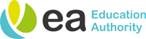 Scéim Tacaíochta na gCeannairí FoghlamaBronnadh Sparánachtaí 2019/20/21IM Learning Leaders Support Scheme Bursary Awards 2019 /20 / 21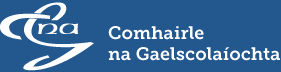 Education AuthorityFoirm Iarratais /Application FormComhairle na GaelscolaíochtaName, home address  and email address of applicant (use C2K address where possible)Name and address of schoolName of school principalCourse details: Please provide title, location, dates and duration of course.Course fees:Please indicate cost per module, where relevant.Position in school:(Please tick the role that best describes your post)PrincipalPrincipalPrincipalPrincipalTeacherTeacherTeacherTeacherTeacherTeacherTeacherPosition in school:(Please tick the role that best describes your post)Classroom AssistantClassroom AssistantClassroom AssistantClassroom AssistantOffice/AdminOffice/AdminOffice/AdminOffice/AdminOffice/AdminOffice/AdminOffice/AdminPosition in school:(Please tick the role that best describes your post)Technical SupportTechnical SupportTechnical SupportTechnical SupportOtherOtherOtherOtherOtherOtherOtherPosition in school:(Please tick the role that best describes your post)If you are in your first three years working in the IM Sector (e.g. BT/EPD), please tick the box to the right.If you are in your first three years working in the IM Sector (e.g. BT/EPD), please tick the box to the right.If you are in your first three years working in the IM Sector (e.g. BT/EPD), please tick the box to the right.If you are in your first three years working in the IM Sector (e.g. BT/EPD), please tick the box to the right.If you are in your first three years working in the IM Sector (e.g. BT/EPD), please tick the box to the right.If you are in your first three years working in the IM Sector (e.g. BT/EPD), please tick the box to the right.If you are in your first three years working in the IM Sector (e.g. BT/EPD), please tick the box to the right.If you are in your first three years working in the IM Sector (e.g. BT/EPD), please tick the box to the right.If you are in your first three years working in the IM Sector (e.g. BT/EPD), please tick the box to the right.If you are in your first three years working in the IM Sector (e.g. BT/EPD), please tick the box to the right.If you are in your first three years working in the IM Sector (e.g. BT/EPD), please tick the box to the right.If you are in your first three years working in the IM Sector (e.g. BT/EPD), please tick the box to the right.If you are in your first three years working in the IM Sector (e.g. BT/EPD), please tick the box to the right.If you are in your first three years working in the IM Sector (e.g. BT/EPD), please tick the box to the right.If you are in your first three years working in the IM Sector (e.g. BT/EPD), please tick the box to the right.If you are in your first three years working in the IM Sector (e.g. BT/EPD), please tick the box to the right.If you are in your first three years working in the IM Sector (e.g. BT/EPD), please tick the box to the right.Year Groups I teach/support:(Mark all that apply)Foundation StageFoundation StageFoundation StageKey Stage 1Key Stage 1Key Stage 1Key Stage 1Key Stage 2Key Stage 2Key Stage 2Key Stage 2Key Stage 3Key Stage 3Key Stage 3Key Stage 3Key Stage 3Key Stage 4Key Stage 4Key Stage 4Post-16Post-16Post-16Post-16Year Groups I teach/support:(Mark all that apply)Pre-schoolP1P2P3P3P4P4P5P6P7P7Yr8Yr8Yr9Yr9Yr10Yr11Yr11Yr12Yr13Yr13Yr14Yr14Year Groups I teach/support:(Mark all that apply)Areas of Learning I specialise in or support:(Tick all that apply)The ArtsThe ArtsThe ArtsThe ArtsPersonal Development and Mutual Understanding (Primary Only)Personal Development and Mutual Understanding (Primary Only)Personal Development and Mutual Understanding (Primary Only)Personal Development and Mutual Understanding (Primary Only)Personal Development and Mutual Understanding (Primary Only)Personal Development and Mutual Understanding (Primary Only)Environment & Society(Post-Primary Only)Environment & Society(Post-Primary Only)Environment & Society(Post-Primary Only)Environment & Society(Post-Primary Only)Environment & Society(Post-Primary Only)Environment & Society(Post-Primary Only)Areas of Learning I specialise in or support:(Tick all that apply)Irish (Language and Literacy)Irish (Language and Literacy)Irish (Language and Literacy)Irish (Language and Literacy)Modern Languages (Post-Primary Only)Modern Languages (Post-Primary Only)Modern Languages (Post-Primary Only)Modern Languages (Post-Primary Only)Modern Languages (Post-Primary Only)Modern Languages (Post-Primary Only)Religious EducationReligious EducationReligious EducationReligious EducationReligious EducationReligious EducationAreas of Learning I specialise in or support:(Tick all that apply)Mathematics and NumeracyMathematics and NumeracyMathematics and NumeracyMathematics and NumeracyPhysical Education Physical Education Physical Education Physical Education Physical Education Physical Education Science & Technology (Post-Primary Only)Science & Technology (Post-Primary Only)Science & Technology (Post-Primary Only)Science & Technology (Post-Primary Only)Science & Technology (Post-Primary Only)Science & Technology (Post-Primary Only)Areas of Learning I specialise in or support:(Tick all that apply)Environment and SocietyEnvironment and SocietyEnvironment and SocietyEnvironment and SocietyThe World Around Us (Primary Only)The World Around Us (Primary Only)The World Around Us (Primary Only)The World Around Us (Primary Only)The World Around Us (Primary Only)The World Around Us (Primary Only)Please outline how you expect participation in this professional learning programme will improve your practice and the standards achieved by the pupils you teach or interact with. You should reference either: (Teachers and Classroom Assistants) The aspects of your delivery of the NI Curriculum you intend to improve with particular reference to learning experiences. Primary - http://www.nicurriculum.org.uk/docs/key_stages_1_and_2/Big-PicturePrimary-KS12.pdfPost-Primary - http://www.nicurriculum.org.uk/docs/key_stage_3/bigpictureks3.pdfOR(Teachers only) The GTCNI competences you expect to enhance with particular reference to competences 3, 14 and 21. (https://gtcni.org.uk/cmsfiles/Resource365/Resources/Publications/The_Reflective_Profession.pdf)OR(Admin and Support Staff Only) How your participation will enhance the overall immersive language environment in your school.Tick the boxes and sign below. The School Principal must also endorse this form, after reading the guidance notes on the following page.NB, if it is not possible to obtain or insert signatures, please ensure that the form is returned through the Principal, using their C2K email address. This will be taken as evidence of approval by the principal.  I confirm I have attended this above course in the school year 2019-2020, i.e. July 2019 – August 2020 □I confirm I have attended / will be attending this above course in the school year 2020-2021, i.e. July 2020 – August 2021    □I confirm that I will return an evaluation form based on the improvement of my competency in Irish as a result of this course  □_______________________________________________________________Date________________ (Applicant)_______________________________________________________________Date_________________ (Principal)Completed applications should be returned by Friday 19th February 2021 to: Imelda McGurk, EA School Development Service - imelda.mcgurk@eani.org.uk